.Intro : 16 comptes (départ sur les paroles)Restart : mur 9 après les bumps, Revenir PDC sur PG et reprendre au début[1 à 8] Cross R, Point L, Cross L, Point R, Walk Back R L R L[1 à 8] Shuffle R, Cross Rock L, Shuffle L ¼ turn, Step R, Touch L[1 à 8] Bump Bump L, Bump Bump R, Jazz Box L, Touch R[1 à 8] Rocking Chair R, Step Turn R, Walk D, Walk LContact: carole.gourvellec@sfr.frWhat Lovers Do (fr)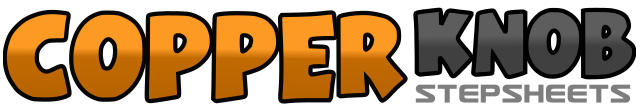 .......Compte:32Mur:4Niveau:Débutant.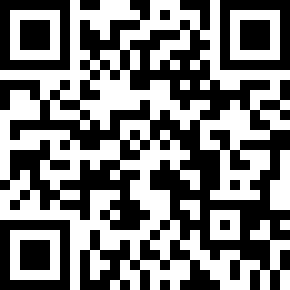 Chorégraphe:Carole Gourvellec (FR) - Août 2017Carole Gourvellec (FR) - Août 2017Carole Gourvellec (FR) - Août 2017Carole Gourvellec (FR) - Août 2017Carole Gourvellec (FR) - Août 2017.Musique:What Lovers Do de Maroon 5What Lovers Do de Maroon 5What Lovers Do de Maroon 5What Lovers Do de Maroon 5What Lovers Do de Maroon 5........1 – 2PD croisé devant PG, PG pointé à G3 – 4PG croisé devant PD, PD pointé à D5 – 6Pas PD en arrière, Pas PG en arrière7 – 8Pas PD en arrière, Pas PG en arrière1 & 2PD à droite et PG à coté PD, PD à droite3 – 4PG croisé devant PD, revenir PDC sur PD5 & 6PG à gauche et PD à coté PG ¼ de tour7 – 8PD devant, PG pointé à coté de PD1 – 2Coup de hanche à G (avec PC sur PG) x23 – 4Coup de hanche à D (avec PC sur PD) x25 – 6PG croisé devant PD, PD derrière PG7 – 8PG à G, PD pointé à coté de PG1 – 2PD devant, revenir sur PG3 – 4PD derrière, revenir sir PG5 – 6PD devant, ½ tour à G7 – 8PD devant, PG devant